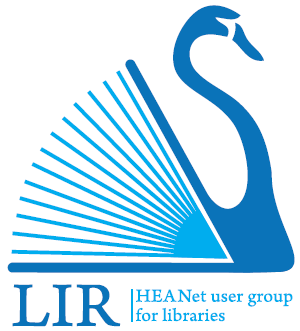 ManagerBank of IrelandTrinity BranchCollege GreenDublin 216th of April 2014Dear Sir/Madam,I wish to confirm a change in the signatories on the LIR HEANET User Group for Libraries accounts (61582155 Savings acct. and 44875917 Current acct.).I am no longer the Hon. Treasurer for LIR HEANET User Group for Libraries so will no longer be a signatory for these 2 accounts. The signatories will now be:	Glenn Wearen (The new Hon. Treasurer)	Jenny Byrne – committee member (as before)Could you please also change the address for receipt of the bank statements? The new address should be:LIR HEANET User Group for Librariesc/o Glenn Wearen,LIR Hon. Treasurer,HEAnet Ltd.,
1st Floor,
5 George's Dock,
IFSC,
Dublin 1.Thank you for your assistance in this matter.Yours Sincerely,_______________			___________________			________________Aidín O’Sullivan (Ms.),			Glenn Wearen				Jenny ByrneInstitute Librarian,IT Blanchardstown,Blanchardstown Road North,Dublin 15.